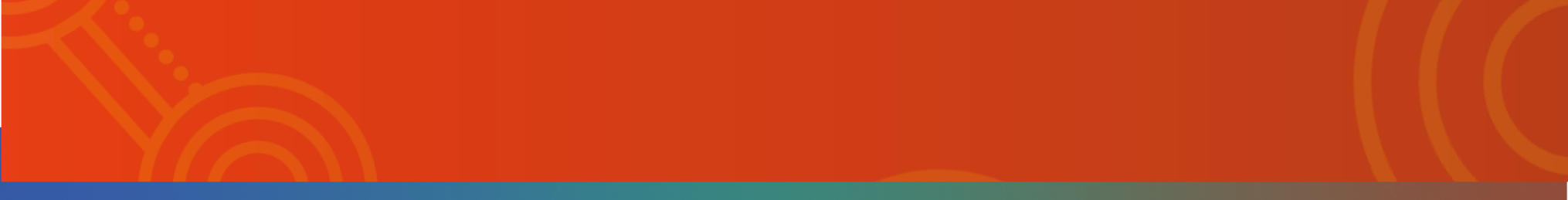 Sixth Meeting of the Joint Council on Closing the Gap 6 August 2021, Communiqué The Joint Council acknowledged the Traditional Owners and Custodians of the many lands and waters that members joined from and paid respects to Elders past and present. The previous meeting was held on 16 April 2021 via Videoconference.Joint Council is pleased to receive all Parties’ Closing the Gap Implementation Plans, noting Queensland provided a verbal update and the Australian Local Government Association provided a draft Implementation Plan.  This is a major milestone in the evolution of the Partnership and is turning the ambition of the National Agreement into practical action. The Implementation Plans outline the actions each Party is taking and proposes to take to deliver on the Priority Reforms and to achieve the socio-economic outcomes, including how each is delivering on the specific commitments in the National Agreement.  The Closing the Gap website will have links to Implementation Plans as they are released. The Joint Council will consider, at its next meeting, its role in monitoring implementation and a consistent approach to all Parties’ annual reports, which will provide information on their progress.   Implementation Plans will be updated annually. Joint Council considered and approved the details of the new Justice Policy Partnership to be established in late August of this year, including a draft Agreement to Implement the Partnership and a draft Agenda for its first meeting. The Justice Policy Partnership is one of five policy partnerships to be established by 2022 to identify opportunities to work more effectively across governments, reduce gaps and duplication, and improve outcomes under Closing the Gap. The Justice Policy Partnership will focus on actions that will accelerate progress toward meeting socioeconomic Targets 10 (reducing adult incarceration) and 11 (reducing youth detention), including through implementing the Priority Reforms as they relate to justice. The establishment of the Justice Policy Partnership ahead of the 2022 timeframe reflects the urgent need for joined up action to drive back the rate at which Indigenous people are incarcerated.The Joint Council did not reach consensus on new targets on community infrastructure and inland waters and therefore agreed to defer consideration of both targets to the November 2021 Joint Council. The Joint Council further agreed the Commonwealth will complete a statistical baselining exercise, in consultation with all Parties, to improve understanding of existing levels of Indigenous corporations’ water ownership to support final consideration of the inland waters target. Joint Council agreed to meet again in November 2021 to progress further actions under the National Agreement.Members attending Member Representing The Hon Ken Wyatt AM MP (Co-Chair) Commonwealth Pat Turner AM (Co-Chair) Coalition of Peaks Muriel Bamblett AOCoalition of PeaksJamie LoweCoalition of PeaksEsme BamblettCoalition of PeaksVicki O’DonnellCoalition of PeaksDavid WarrenerCoalition of PeaksJohn PatersonCoalition of PeaksScott WilsonCoalition of PeaksWynetta DewisCoalition of PeaksPriscilla AtkinsCoalition of PeaksRobert SkeenCoalition of PeaksLynnice ChurchCoalition of PeaksDonella MillsCoalition of PeaksThe Hon Don Harwin MLCNew South WalesGabrielle Williams MPVictoriaThe Hon Craig Crawford MPQueenslandThe Hon Stephen Dawson MLCWestern AustraliaThe Hon Vickie Chapman MP (representing The Hon Steven Marshall MP)South AustraliaThe Hon Roger JaenschTasmaniaRachel Stephen-Smith MLAAustralian Capital TerritoryThe Hon Chansey Paech MLA (representing The Hon Selena Uibo MLA)Northern TerritoryCr Linda ScottAustralian Local Government Association 